DELETE BUTTON OFF PROGRAM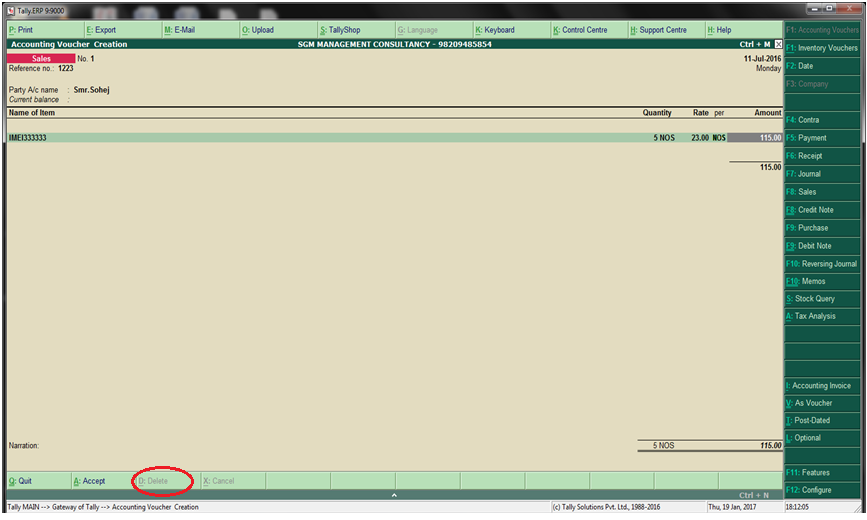 